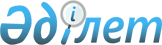 Қызылсая селосының, Қызылағаш селосының, Биіктесін селосының көшелеріне атаулар беру туралыАқмола облысы Зеренді ауданы Қызылсая селолық округі әкімінің 2009 жылғы 6 тамыздағы № 2 шешімі. Ақмола облысы Зеренді ауданының Әділет басқармасында 2009 жылғы 15 қыркүйекте № 1-14-108 тіркелді

      Қазақстан Республикасының 1993 жылғы 8 желтоқсандағы «Қазақстан Республикасының әкімшілік-аумақтық құрылысы туралы» Заңының 14 бабының 4 тармақшасына, 2001 жылғы 23 қаңтардағы «Қазақстан Республикасындағы жергілікті мемлекеттік басқару және өзін-өзі басқару туралы» Заңының 35 бабының 2 тармағына, Қызылсая селосы, Қызылағаш селосы және Биіктесін селосы халқының пікірін ескере отырып, Қызылсая селолық округінің әкімі ШЕШІМ ЕТТІ:



      1. Қызылсая селосы, Қызылағаш селосы және Биіктесін селосының көшелеріне атаулар берілсін:



      1) Қызылсая селосы:

      № 1 көшеге – Достар атауы;

      № 2 көшеге – Наурыз атауы;

      № 3 көшеге – Орталық атауы;

      № 4 көшеге – Бейбітшілік атауы;

      № 5 көшеге - Шағырлы атауы;

      № 6 көшеге - Еңбек атауы;

      № 7 көшеге – Жастар атауы;

      № 8 көшеге – Мектеп атауы;



      2) Қызылағаш селосы:

      № 1 көшеге – Қызылағаш атауы;

      № 2 көшеге – Орталық атауы;

      № 3 көшеге – Жастар атауы;



      3) Биіктесін селосы:

      № 1 көшеге – Орталық атауы;

      № 2 көшеге – Бірлік атауы.



      2. Осы шешімнің орындалуын бақылауды өзіме қалдырамын.



      3. Осы шешім Зеренді ауданының Әділет басқармасында мемлекеттік тіркеуден өткен күнінен бастап күшіне енеді және ресми жарияланған күнінен бастап қолданысқа енгізіледі.      Әкім                                       Б.Аукарова      КЕЛІСІЛДІ:      Зеренді ауданының

      «Сәулет және қала

      құрылысы бөлімі»

      мемлекеттік мекемесінің

      бастығы                                    В.М.Петрова      Зеренді ауданының

      «Мәдениет және тілдерді

      дамыту бөлімі»

      мемлекеттік мекемесінің

      бастығы                                    Ә.М.Райымбекова
					© 2012. Қазақстан Республикасы Әділет министрлігінің «Қазақстан Республикасының Заңнама және құқықтық ақпарат институты» ШЖҚ РМК
				